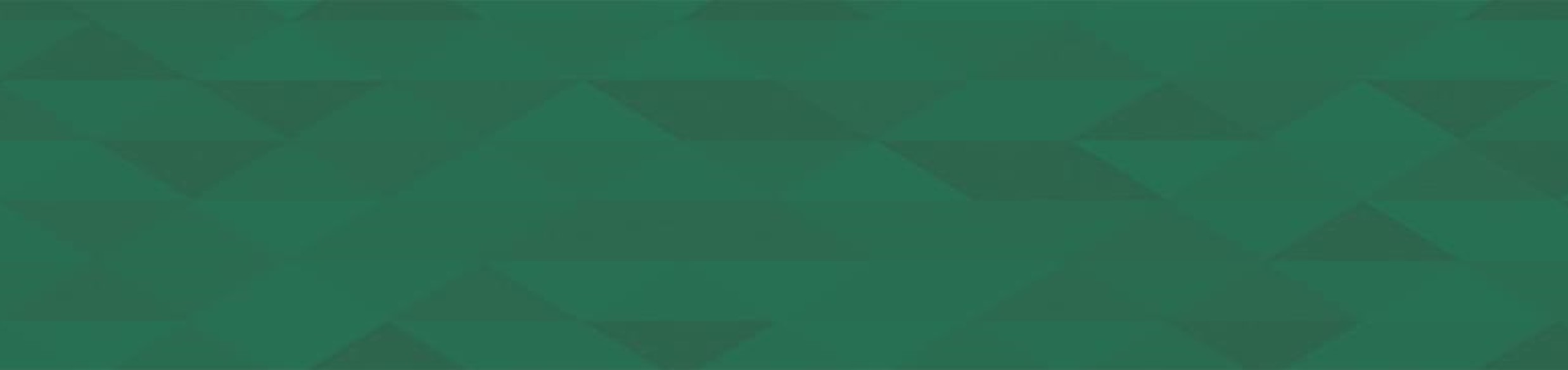 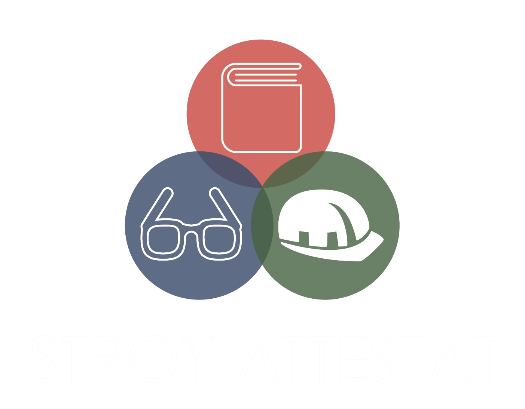 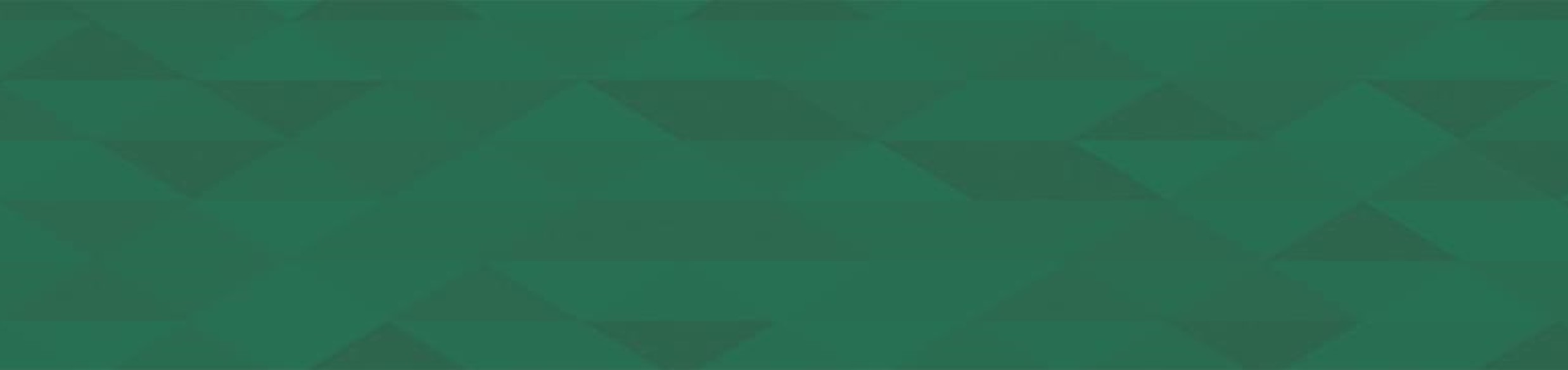 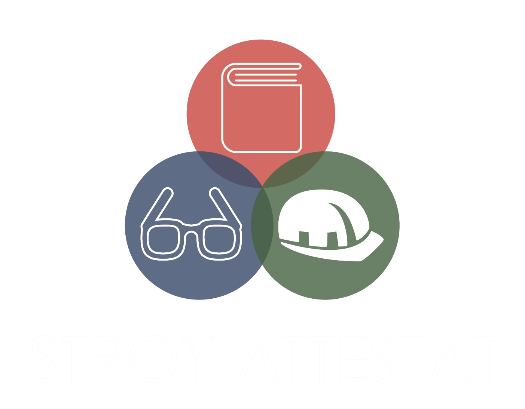     Генеральный директор        ____________         Григорьева Любовь Ивановна                                                                                        (подпись)                                    (Фамилия И.О.)                                                         м.п.             Главный бухгалтер            ______________     Григорьева Любовь Ивановна                                 (подпись)                              (Фамилия И.О.)Полное наименование организацииОбщество с ограниченной ответственностьюУчебный Центр «СТРОЙ-АТТЕСТАТ»Сокращенное наименование организацииООО УЦ «СТРОЙ-АТТЕСТАТ»Юридический адрес125430, г. Москва, ул. Митинская, 16, этаж 5, помещение 504 Б, комната 4Фактический (почтовый) адрес125430, г. Москва, ул. Митинская, д. 16, офис 504БТелефон / Факс8(499)647-77-88Рабочий телефон+7 909 974 78 47ОГРН1177746173626ИНН7733317097КПП773301001Код предприятия (ОКПО)06795905ОКВЭД85.42ОКАТО45283559000БИК044525593Расчетный счет40702810602780001887Наименование банка, местонахождение банкаАО «Альфа-Банк»Корр. счет30101810200000000593